3 Fragen an Luc Slegers, Senior Vice President Central Europe11.09.2015 Interview Luc Slegers spricht im Interview über Wachstum durch Internationalisierung, Thornton & Ross sowie das „Center of OTC Excellence“. 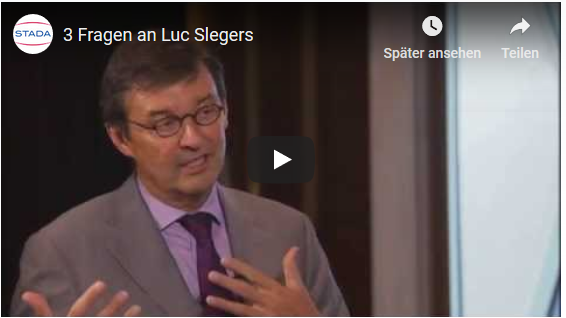 https://youtu.be/GPFq3NgZUpk